ALTERNATIVE REPORT OF INDONESIAN WOMEN WITH DISABILITY ORGANIZATIONS FOR INDONESIA CEDAW LIST OF ISSUES ADOPTION The report submitted by Indonesian Association of Women with Disabilities  (HWDI)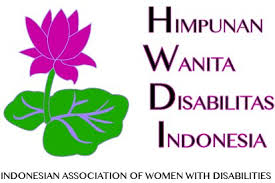 This report created by HWDI based on the HWDI Branch Offices in 11 Provinces in Indonesia (Aceh, South Sumatera, Bangka Belitung Islands, Lampung, DKI Jakarta, Central Java, East Java, West Nusa Tenggara, North Maluku, Central Sulawesi, East Kalimantan, Central Kalimantan, Southeast Sulawesi, North Sulawesi, and Bali)Introduction This Alternative Report is drafted by the Indonesian Association Women with Disabilities (Himpunan Wanita Disabilitas Indonesia), hereafter will be refer to as HWDI), which having 32 provincial level representative offices out of 34 Provinces of Indonesia, located across Indonesia with its National Secretariat located in Jakarta. This report serves as a shadow report to supplement the official Indonesian Report as well as input to the CRPD Committee in drafting the List of Issues.HWDI’s alternative report was drafted since 2019 by holding a National Consultation that was attended by 28 provincial branches, workshops and technical data collection guidance; by establishing monitoring instrument; the data collection were carried out by 15 HWDI regional offices across Indonesia. The report was then drafted through a series of FGD that were conducted at national level, after which it was submitted to the CEDAW Committee.The report of the data was collected by HWDI regional offices network in Indonesia in the following provinces: Aceh, South Sumatera, Bangka Belitung Islands, Lampung, DKI Jakarta, Central Java, East Java, West Nusa Tenggara, North Maluku, Central Sulawesi, East Kalimantan, Central Kalimantan, Southeast Sulawesi, North Sulawesi, and Bali.Principal areas of concern and recommendationsVisibility of the ConventionTo push the law enforcers to commit in handling the cases of violence against women with disabilities, Organisation of People with Disabilities) have created MoU to collaborate with State institutions. In October 2019, HWDI made an MoU with the Chief of Indonesian Police Force concerning the service and protection of the rights of women with disabilities. However, the biggest challenge is actually in implementing the MoU to local level due to the lack of understanding and awareness on the protection of women with disabilities among law enforcers.The Indonesian Police Force has a Women and Children Protection Unit as stipulated in the Regulation of the Chief of Police Number 10 Year 2007 on the Organisation and Management of Women and Children Protection Unit within the Scope of Indonesian Police Force. Special police personnel have been given training and are in charge for the unit that specially established to handle the cases of violence against women and children. This unit can be found in 34 provinces across Indonesia. The problem, however, the mechanism to handle such cases have not fulfilled the requirements for reasonable accommodation for children and women with disabilities who are dealing with legal matters, including the proper facilities and infrastructure, physical and non-physical, such as an officer who understand sign language, accessible communication device, information media using Simple Language formatCapacity building related to CEDAW or protection of women has not been so massive carried out by the Government, including also related to access to justice of women with disability. A number of trainings were actually initiated by civil society.Proposed List of Issues: Please explain the budget format in Ministries, Institutions and Local Governments related to the capacity building of the State apparatus (law enforcement) on the rights of women, including women with disabilities? What is the impact of the training that has been done? Has an independent evaluation been carried out to measure the success of the training?Parliament, Constitutional and legislative frameworkThe Law No. 8/2016 on Persons with Disabilities has ensured a special protection for women with disabilities. This is stipulated in Article 5.125, 126, and 127.One of the challenges in the efforts to protect the rights of women with disabilities in Indonesia is related to the existing policies that were enacted before the ratification of CRPD or the enactment of the Law No. 8/2016. Not only are these policies biased against disability, but they also contain gender-bias, rendering women with disabilities prone to multiple discriminations. Some of existing regulations that are still discriminative against women with disabilities are:The Law No. 1 Year 1974 that allows the practice of poligamy for husbands whose wives become physically disabled or afflicted by an incurable disease; and a provision stipulating that one of the requirements to file for divorce is if one party becomes physically disabled or afflicted by a disease that render the said party unable to fulfill his/her obligations as a husband/wife. In South Sumatera case, a women who become blind at the age of 37 was divorced and sent to her parents house by the husband, she has no activities in her daily life and made her stress out.The Law No. 17/2014 on Exclusive Breastfeeding, Article 6 clause (3) and (7) allow mothers with mental disabilities to not breastfeed their babies exclusively.The Indonesia Law on Criminal Code and Administrative code are not acknowledge the testimony of women with disabilities before the law, impacted to the cases of them failed to be in trial and court.A number of report submitted by the state institutions and organisations of people with disabilities (DPOs) states that the cases of discrimination, violence, and refuse the rights of women with disabilities are still taking place. The National Commission on Anti-Violence Against Women reports that the number of women with disabilities that become victims of sexual violence are increasing, from 40 cases in 2015 to 89 cases as of January 2019. Unfortunately, there are no guidelines for law enforcers and the government that can be used to close such cases. It resulted in a high number of violence cases (including rape) that are not opened and processed (See, Graphic 1). Graphic 1: Number of Case of Violence against Women With Disabilities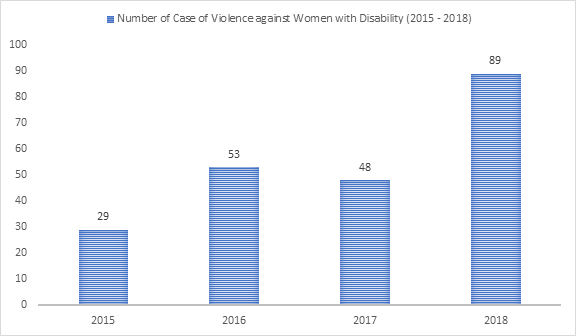 Source: Women National Commission, 2019The Proposed List of IssuesWhat legislative and administrative steps have been taken by the Indonesian Government to ensure the implementation of Article 5 (2), Article 125, 126 and 127 of the Law No. 8/2016 concerning the special protection for women with disabilities?The Government Report paragraph 177 mentions about the Government Regulation of Ministry of Women Empowerment No.23/2010 on PIK-PPD, an information and consultation institution for women with disabilities. Is this institution opening its branches in 34 provinces and what this institution has done in empowering and protecting women with disabilities? what contribution in handling the cases of violence against women with disabilities? National machinery for advancement of womenLaw No. 8/2016 mandates the establishment of the National Commission on Disabilities (KND), yet the Commission is still non-existent. In handling women with disabilities, there is still a gap between KPPPA and the Ministry of Social Affairs in dealing with women with disabilities. This causes the handling of women with disabilities is not optimal.Proposed List of Issues: With regard to paragraph 23 of the Government Report, we want to emphasize on how does this budget accommodate vulnerable groups, especially women and children with disabilities?Is PIK PPD (based on Ministry Regulation No. 23/2010) included in the 33 institutions mentioned, and how is the budget allocated?Violence against womenThe condition of women with disabilities is also described in a number of reports written by Organisation of People with Disabilities such as the one published by SAPDA (the centre of advocacy for women and children with disability), in Yogyakarta, in 2015, 29 women with disabilities were reported suffered from many forms of assaults: sexual violence, physical violence, and economical violence. As many as 33 cases occurred in 2016 and it was increased to 35 cases in 2017. In 2016, only 3 out of 76 sexual violence cases that are reported to DPOs in Yogyakarta and legal aid institutions that went to trial. The new monitoring cases by HWDI in 2019 (covered 2017 – 2019) found 136 cases in 11 provinces with the following explanation in the graphics (Number of cases, type of abuses, type of victims’ disability, and perpetrators). 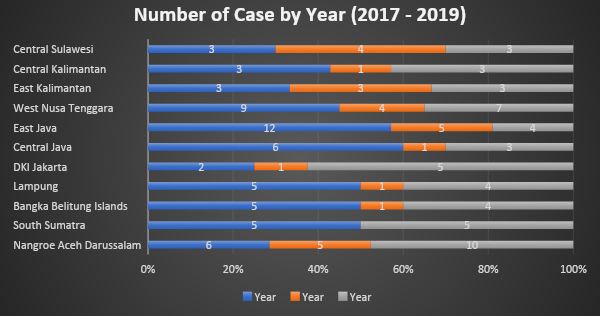 Source: HWDI, 2019 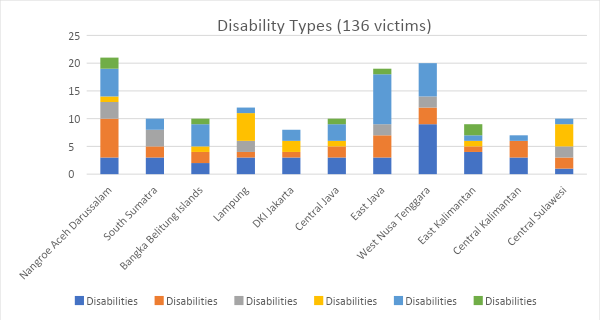 Source: HWDI, 2019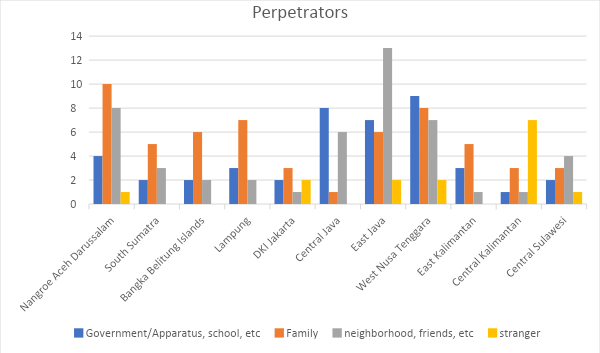 Source: HWDI, 2019The latest observation in 2019 conducted by HWDI in 11 provinces shows that a number of regional regulations have been published to protect women and children from exploitations, violence, and harassment, but in practice, there are still a number of obstacles between the regulations, the state apparatus and the government, and the availability of access to services and legal aid towards the protection of the rights of women with disabilities. Likewise, there are no comprehensive mechanisms to ensure such laws are effectively implemented. This condition has resulted in unsolved cases of violence, exploitation and the violation of the rights against persons with disabilities.The absence of well-planned, systematic, and measurable efforts taken by the Government to protect women with disabilities has resulted in the occurrence of violence cases and violations. The data collected in the monitoring of the rights of persons with disabilities conducted by HWDI on 2015. Current mapping of women with disabilities conditions carried out by HWDI in 2019, within 2017-2019 were collected 142 legal cases faced by women with disabilities were recorded. Majority of them are rape 33%, discrimination 20%, and other physical violence 17%, exploitation 9%, domestic violence 8%. Sexual harassment 7%, Psychological violence 5%, and inhuman degrading 1%. 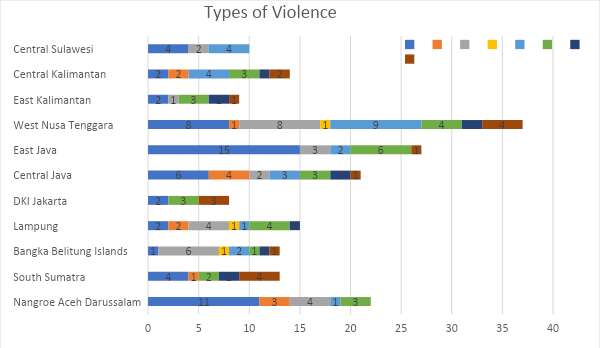 Source: HWDI, 2019 The perpetrators of the violence and exploitation cases and other violations are varied, ranging from family members, society, to government apparatus. The lack of social security outside family life renders women with disabilities prone to be the victim of violence at home, which happened in Palembang, South Sumatera, in 2019. The victim, who has Down syndrome, was alone in her house and was raped by his brother. The perpetrator threatened her to not tell anyone about it. In Lhoksukon, Aceh, on September 2018, a man raped her step deaf daughter twice. Another case took place in East Java. A blind woman di Sidoarjo district was raped and gave birth to a child from the rape. It happened in 2009 and was only found in July 2017 because it was never reported by her family or the village administration to police. The child is now 10 years old (as of 2019). In Pasuruan East Java, on 10 September 2018, a woman with intellectual disability, 20 years old, in Beji District, Pasuruan Municipality, was raped by her neighbour and became pregnant. The family members of both sides took an amicable solution by marrying them off, but the perpetrator escaped. This case was finally reported to the police, and the police said that this case is difficult to process because the victim is mentally disability.The Proposed List of IssuesUntil the Bill of the Elimination of Sexual Violence (RUU PKS) and the RPP on Access to the Court for Persons with Disabilities are passed, what the Indonesian Government can do to ensure that women with disabilities who were victimised by violent crimes (particularly sexual crime) can receive a range of justice, from preventing the crime to reoccur to the recovery and empowerment?EducationMany attempts have been made by the Indonesian Government to fulfill the right to education, as stipulated in the 1945 Indonesian Constitution, the Law No. 8/2016, the Minister of National Education Regulation No. 70/2009 on Inclusive Education, School Operation Support, scholarships, free schools, nine year mandatory learning, and so on. Despite those attempts, there are many women with disabilities who still cannot access education because of various reasons. The government has yet to have segregated data by various types of disabilities on the percentage of women with disabilities who do not receive education and are illiterate.Based on OPDs observation, the number one problem in accessing education despite the provision of scholarships and inclusive schools is the location of the school, which is usually far from students’ home. The number of special and inclusive schools are limited, the lack of access and reasonable accommodations even in inclusive schools, school buildings that are not accessible, the lack of information which renders parents confused, the lack of teacher assistants in inclusive schools, and additional costs for certain types of disability such as mental and intellectual disability.Some education policies have yet to fully accommodate the needs of persons with disabilities, particularly women and children, rendering them unable to fully access education as mandated by CRPD. The observation conducted by HWDI (2017 - 2019) in a number of provinces in Indonesia reveals several problems in accessing education, namely: The lack of understanding and awareness among state apparatus and the government. This is due to the lack of policies propagated in all levels of education to local level. As a consequence, it is not uncommon to find women and children with disabilities experiencing troubles in accessing education. Additional costs for special schools. Special schools that are administered by the government require extra cost (i.e. they are not free). School or university policies that are not sensitive to the needs and interests of women with disabilities. In Lampung, a woman who became disabled because of an accident in 2014 must quit her study because she went paralyzed for two years and unable to attend classes. She recovered and must use a wheelchair. She returned to her study spending her 2-year academic leave. Unfortunately, the university did not take her back on the grounds that she has exceeded two years.The absence of access and physical and psychological reasonable accommodations. In Lampung (in 2019), a 10-year old girl did not have arms and a right leg. She used a prosthetic on her left leg. She was denied entry to a public school on the ground that it did not have any accessible facilities and infrastructures. The case of denying a student to school on the ground of disability also happened in Banda Aceh. The strong stigma about, discrimination, and bullying against disability. An 11-year old girl with intellectual disability (in 2019) in Central Sulawesi had been constantly bullied by her classmates ever since she was in elementary school. Her teacher even sometimes made discriminating comments to her parents. Her mother eventually decided to take her out of the school. Zonation system restricts persons with disabilities from choosing their own schools. In 2014, a student with disabilities was denied entry to an inclusive elementary school in Banda Aceh on the ground that he was from a different zone. Once they found an inclusive school within the allowed zone, he was still denied entry because her teacher felt distracted by the presence of the teacher assistant during the class. Disappointed, the parents decided to send him to a special school in the City of Banda Aceh.    Parents forced their child to not go to school. In West Nusa Tenggara, a 16-year old girl with autism enjoyed school in a public special school for only a week before her parents no longer let her go. Victim’s parents were not poor; in fact, they were quite well off and respected by their community. Another case happened in West Nusa Tenggara, where a teenage girl with physical disability could not continue her education in high school because her parents did not allow her because they feared that she would be bullied by her classmates. Moreover, government-owned public school are still hostile for children with disabilities. HWDI notes that there is a sexual violence case that was committed by government apparatus (teacher) against 12-year old student with intellectual disability who went to a Special School in Sungai Liat, Bangka Induk Regency, Bangka Belitung. This child was sodomised by a teacher. When the family found out about this assault from the child, they reported the case to the police. The medical examination revealed that the victim’s anus was wounded.Proposed List of Issues: Please elaborate the condition of access for women with disabilities in general to education, starting from elementary school to higher education. Are there any segregated data on women with disabilities who are educated, illiterate, or uneducated?How the central government, in this case is the Ministry of Education, ensures that all education elements at local level fulfil their obligations in providing education for all, including the level of accessibility, for women and children with disabilities?What steps that have been taken to ensure that there are no discrimination committed by school administration and government personnel in providing education for women with disabilities? Are education policies sensitive to the situation and condition of women with disabilities?EmploymentIndonesian government ensures the rights of employment for persons with disabilities through Article 11 and 53 of the Law No. 8/2016 and the Law No. 13/2003 on Employment that set the minimum quota of 2% for public sectors to hire persons with disabilities and 1% for the private sector. The right to employment for persons with disabilities is also regulated in a number of government regulations, such as Blitar Major Regulation No. 36/2015 concerning the Protection and Fulfillment of the Rights of Persons with Disabilities in Finding a Proper Job. Article 27 of Demak Regency Regulation No. 1/2018 on the Appointment and Extermination of Village Administrators prohibits discrimination on the ground of disability for all forms of job.In the implementation, the governments have made some efforts to fulfill the right to work for persons with disabilities. However, a number of challenges persist, among others are:There are different interpretations of Article 53 of the Law No. 8/2016 that sets 2% and 1% quota for disability employment. It is because there are no guidelines for both government and private entities in applying the provision. In practice, government institutions apply this provision by allocating 2% in every term of civil servant recruitment. Whereas, the Law No. 8/2016 requires each government institution to hire at least 2% of the total numbers of employees.In the recruitment process, the government has set up a special formation for persons with disabilities, but it does not give a chance for persons with disabilities to compete in a regular formation. As the result, even though persons with disabilities can compete, they may be prone to discrimination or their numbers become too small, as shown in a case occurred in Solok, West Sumatera. A woman who uses a wheelchair passed the test of civil servant recruitment as a doctor, but the decision was dismissed by Solok City Administration because the recruitment was not according to the formation. After receiving strong protest from many PDOs, the Minister of State Apparatus Empowerment restored the decision.The lack of segregated data, including the number of working women with disabilities, both in public and private sectors, is one challenge in applying the 2% and 1% quota provision.The lack of accessibility and reasonable accommodations for different types of disability. It raises the stigma and discrimination for those who are accepted as civil servants or private employees. The lack of accessibility also makes persons with disabilities question themselves and transfer to jobs that are not suitable to their capacity and capability. For instance, blind civil servant that is not equipped with an accessible computer, a staff with physical disability who works in an inaccessible office, and so on. This happened to a woman with physical disability who were discriminated in her workplace at a state-owned company in Central Java. there were no significant efforts taken by her supervisor to eliminate the discrimination. She decided to quit her job. There are many government and private entities that put “mentally and physically healthy” requirement in the recruitment process. This requirement is a normalcy in Indonesia, a remainder of the past where impairment was considered an illness.The implementation of provisions that ensure persons with disabilities’ rights to employment remains challenging due to the lack of propagation to the local level. Even policies at local level are not widely disseminated to all private entities. As a result, discrimination and violations in accessing employment for women with disabilities, starting from the job requirements, recruitment, selection, to finally acceptance at workplace and within the workplace. The protection assurance is still limited to operational matters such as facility, social security, or accessibility, which often cause women with disabilities unable to work professionally due to unhealthy work relationships (such as workplace bullying). In Central Java, one victim had suffered from constant verbal bullying in her workplace. She was so stressed out that she decided to quit from the job. Women with disabilities who work in the domestic sector remain prone to violence. In West Nusa Tenggara, a deaf woman with speech impairment became a victim of rape in 2014 when she worked as a laundress. According to victim’s mother, when it happened, victim worked as a laundress who served many households around her neighbourhood. She did not know when exactly it happened because the victim refused to tell her. Her mother only found out when the victim was 5 month pregnant, when the pregnancy started to become visible.Another challenge that arises in finding a job is the lack of skills of women with disabilities, so they cannot fill in the allocated quota, to be civil servants or private employees. This is closely related to the disability vocational education and the government’s commitment in placing women with disabilities into the workforce after they have their vocational training. In Sidoarjo, East Java, a divorced physical disability woman with one child, experienced the effect of the stigma attached to disability. She struggled to find a job because she did not have a proper education and the required skills. As a result, she could not raise her only child properly.The local government has provided vocational education, but it is usually limited to traditional jobs such as massaging for blind people. Most of this training is not coupled with a work placement programme, so women with disabilities who are already equipped with skills still have to look for a job themselves and face challenges of incompetency stigma.Proposed List of IssuesWhat has the Indonesian Government done to fill the 2% quota in government institutions by considering gender-balance aspects for women with disabilities?What has the Indonesian Government done to ensure that the 1% quota provision is applied by private entities as stipulated in Article 53 of Law No. 8/2016, also by considering gender-balance aspects for women with disabilities?Please explain the status of support such as assistive devices and reasonable accommodations provided in the government institution for women with disabilities who work as civil servants?Please give the percentage, from the most updated data, of persons with disabilities who have participated in vocational education, the types of skill they have, those who are employed, both in government institutions and in private entities. The data should be classified into male and female, the availability of employment that can be accessed by women with disabilities.HealthIndonesia has a number of programmes and services related to the rights to health. In terms of social security for persons with disabilities, the Article 11 of Presidential Decree 82/2018 on Health Security ensures that persons with disabilities are the recipients of social contribution for national health insurance. However, this social health insurance has yet to fulfill all specific health care needs for persons with disabilities, such as the capacity and the limited number of medical personnel, the lack of quality medicine, the limited hospital care, and the lack of budget for assistive device provision. How persons with disabilities can access health care both at the community health centres (Puskesmas) or hospitals is closely related to the policies of each region. In Jakarta, some Puskemas already have a home visiting service and medicinal supervision for people with mental disability. But this practice is not applied in all provinces/regions. Medical rehabilitation service is usually only available at provincial hospitals, while the closest health care with the communities is puskesmas. This condition has rendered disability health care out of reach for rural communities. Reproductive health. Reproductive health education for teenagers and early detection to prevent mother and baby mortality as well as their protection from sexual violence still few in Indonesia. This is due to the fact that sexual and reproductive health issues are still considered taboo in the eyes of society. Most persons with disabilities still do not understand how to keep their reproductive organs healthy. In fact, most government personnel are equally clueless when it comes to contraceptives and administer contraceptives to a wide number of people without consent and without giving information to women and children with disabilities who live in care homes and go to special schools on grounds of preventing unwanted pregnancy.Proposed List of IssuesWhat would your country do to improve the protection of reproductive health rights to children and women with disabilities, especially from involuntary/forced contraceptives ?Are there any efforts to educate public officials, particularly government apparatuses and policy makers concerning equal treatment towards reproductive health protection for persons with disabilities and non disabilities persons?Women facing multiple forms of discriminationsViolence and discrimination against women with disabilities are still occurring to this present day; in fact, it is common for them to be affected by multiple/intersectional discrimination based on gender and disabilities. As a consequence, women with disabilities are often misunderstood and mistreated, deemed not to have any capabilities. It further causes women with disabilities to be overlooked or having their opinions disregarded.From 11 regions/provinces that were observed by HWDI in 2019, none of the regional/local regulations that regulate special treatment for children who become the victim of sexual violence and the abandonment of children with disabilities, even though those are most frequent cases occurring in those 11 regional. Sexual violence case against children with intellectual and hearing disabilities are the most frequent, and the second most frequent case is discrimination in nature, such as confinement and abandonment that mostly happen to children with physical and multiple disabilities. Indonesia does not have any specific anti-discrimination law. Hence, even though the Law No. 8/2018 stipulates non-discrimination as one of its principles, policies that contain and practices of discrimination based on disabilitiy are still occurred, such as discrimination during recruitment process that requires job seekers to be mentally and physically healthy, or discrimination in the sense that there are no affirmative actions taken by the State to ensure that persons with disabilities and non-disabilities are equal.Even though the Law No. 8/2016 includes sanctions, stipulated in Article 144 and 145, in reality, these articles can not be implemented. Meanwhile, there are no independent monitoring and evaluation mechanisms related to the protection and fulfilment of the rights of women with disabilities, including grievance and effective case handling mechanisms.In terms of discriminating regulations, the Indonesian Government has yet to make an inventory of the such regulations against women with disabilities and a clear, measurable plan on the revisions and harmonisation processes to make it comply with CRPD. In local level, numbers of adopted local regulations haven’t yet firming the rights of women and children with disabilities. Based on the data provided by HWDI, only seven (7) out of twenty-four (24) local regulations on disabilities include the perspective of women with disabilities. CIQAL, disability organization based in Yogyakarta, stated that up until 2016, two (2) out of five (5) regencies/cities in Yogyakarta that already developed the local regulation on disabilities  eliminated the aspect of women and children protections 2016.The Proposed List of issuesAre there any concrete steps taken to make an inventory of the regulations that are deemed discriminating and to harmonise such regulations to make it comply with CRPD?What steps the Indonesian Government are taking to eliminate all forms of discrimination against women with disabilities, including giving sanctions to those who violates the regulations as stipulated in the Article 144 and 145 of the Law No. 8/2016, including Law No. 1/1974 on Marriage that discriminated persons with disabilities as stated in point number 5 (a)?Access to Justice for Women with DisabilitiesIndonesian Government is currently drafting the Government Regulation (PP) on Reasonable Accommodation in the Trial Process for Persons with Disabilities. Even though the Law No. 8/2016 mandates that it should be carried out 2 years upon the enactment, until 2020 the government has not yet issued its regulation. On the other hand, there are no independent and effective mechanisms that can serve as an alternative for women with disabilities in filing their cases and seeking for justice, including claiming redress for violations.To push the law enforcers to commit in handling the cases of violence against women with disabilities,  Disabilities organisation (DPOs) have created MoU to collaborate with State institutions. In October 2019, HWDI made an MoU with the Chief of Indonesian Police Force concerning the service and protection of the rights of women with disabilities. However, the biggest challenge is actually in implementing the MoU to local level due to the lack of understanding and awareness on the protection of women with disabilities among law enforcers.The Indonesian Police Force has a Women and Children Protection Unit (UPPA), as stipulated in the Regulation of the Chief of Police Number 10 Year 2007 on the Organisation and Management of Women and Children Protection Unit within the Scope of Indonesian Police Force. Special police personnel have been given training and are in charge for the unit that specially established to handle the cases of violence against women and children. This unit can be found in 34 provinces across Indonesia. The challenges on the mechanism are to handle such cases have not fulfilled the requirements for reasonable accommodation for children and women with disabilities who are dealing with legal matters, including the proper facilities and infrastructure, physical and non-physical, such as an officer who understands sign language, accessible communication device, information media using Simple Language format.The observations conducted by HWDI on 2019 in 11 provinces in Indonesia shows that from one hundred and thirty-two (132) cases of sexual violence against women with disabilities (from 2016 to 2019), only 26 cases that being brought to court and the perpetrators were sentenced. There were 7 cases that progressed slowly, which is caused by hesitations and lack of trust of law enforcers on the testimony of persons with disabilities. Those cases occurred in East Java and Aceh. Meanwhile, there are 50 cases that were not processed or unclarified, there are no certainties to be investigated, despite being reported to the police. The observation also notes that there are 21 cases that were processed by law enforcers, but eventually they solved conservatively by marrying the victim with the perpetrator, or covered up. The remaining 22 cases, until this report is written, are still being processed in the police or on trial process, and 6 cases that were resolved by the advocacy of DPOs and government officers. 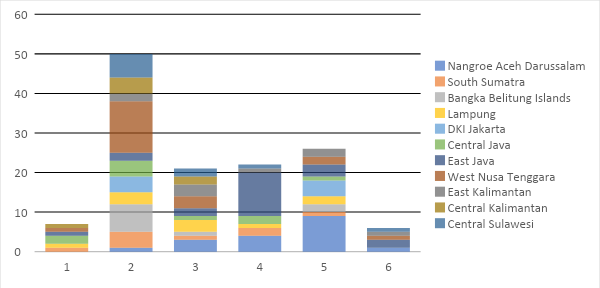 Source: HWDI, 2019The slow process of legal actions for women with disabilities victims of violence  due to stigma and reluctance among police officers and family, for their incapable legally  and unable to testify. Moreover, professional assistants such as psychologists or psychiatrists are not always available.The poor legal protection for women with disabilities is also depicted from the Law on Legal Aid that does not prioritise women with disabilities. Moreover, the said law does not include women with disabilities as a special group that is entitled for a special treatment, the legal aid provides service only for perpetrators, while the legal aid for victims is not regulated. According to LBH Apik The legal aid requested the most is for victims.In terms of data, even though the data for legal aid receivers are segregated between men and women, the data available in the Ministry of Law and Human Rights are not segregated by the types of disability, including women with disabilities. As a consequence, there is no legal aid available for women with disabilities who are facing legal matter, such as providing them with a sign language interpreter or an aide. 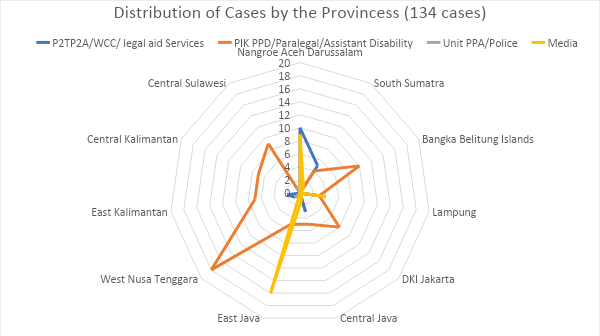 Source: HWDI, 2019On the other hand, the Bill of the Elimination of Sexual Violence has not yet been passed by Parliament. Whereas, this bill regulates special protection for women with disabilities who are prone to become a victim of sexual violence. The Article 45 of the Bill ensures that persons with disabilities have equal legal rights in testimonies and as witness in a trial.The Proposed List of issues There are many instances of sexual violence cases against persons with disabilities in Indonesia. How does Indonesian Government deal with it? How many cases of sexual violence against women with disabilities that have been filed? How many cases that have been processed, sent on trial with fair sentencing; how many perpetrators that managed to escape from punishment? Do victims receive legal remedies and compensation for their loss and suffering due to the crime? How does Indonesian Government ensure the fulfillment of access to justice for women with disabilities? What steps that have been taken or being carried out; what are the targets that the Government tries to achieve? Does Indonesian Government have measurable plans to ensure that all components of law enforcers (police force, attorneys, and judges) have a disability perspective in handling the case?How the Government of Indonesia ensure that the legal aid is accessible for persons with disabilities without discrimination? Within several years after the enactment of the Law on Legal Aid, please elaborate the number of women and children with disabilities that have received legal aid! Marriage and family relationsArticle 23 of CRPD is adopted in Article 8 of Law No. 8/2016. There are challenges remaining in implementing this article due to social protection in the household is still weak. One of the significant problems are women with disabilities are still stigmatised and a stereotype that deems women with disabilities are not capable of handling domestic issues, let alone the public ones. This stigmatisation or stereotyping has lead to the occurrence of physical, psychological, economical and sexual violence against women with disabilities, committed by the spouse, family members, or society members. Mrs. MH, blind, lives in Jakarta and is married to a  blind man, after having a child, the parents of MH took over the custody of the child, forbidding the couple to raise their child on their own.One case happened in East Kalimantan, where a 24-year old woman with intellectual disability and hearing disabilities was injected with contraception by force because her husband and family members were worried for her to get a child inflicted with the similar impairment. There is also a strong indication that many parents are ashamed to have a child with  disabilities, so they are mostly hidden from the public, do not go to school, abandoned, or dumped. Such a case happened in East Java, where a woman was abandoned by her husband because she gave birth to a baby with facial cleft tessier hydrocephalus myelomeningocele. The Law No. 23/2004 concerning Domestic Violence protects family including children with disabilities from abandonment, however the law unabled to protect girls and wives with disabilities within the family. The cases of violation monitored by HWDI in Central Sulawesi, Bangka Belitung, Lampung, South Sumatera, and East Kalimantan.Proposed List of issues:What your country would do in the absence of a regulation that ensures the protection of women and children with disabilities who are in a marriage institution/in a family, especially in relation to abandonment, denial of rights, and exploitations?Profil of Indonesian Association of Women with Disabilities  (HWDI)Contact person: Maulani A Rotinsulu - Chairperson  Address : Menteng Square Office & Apartement , Tower A, unit AR 01;Jl. Matraman Raya No. 30E, Jakarta Pusat, Jakarta - IndonesiaPhone/Fax : +62 21 29614294;email: rotinsulu.maulani@gmail.com; hwdi@hotmail.co.id; hwdi.info@gmail.comWebsite: www.hwdi.org